Голос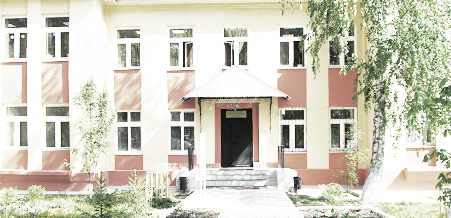 ДУБРАВЫПЕЧАТНОЕ СРЕДСТВО ИНФОРМАЦИИ АДМИНИСТРАЦИИ ГОРОДСКОГО ПОСЕЛЕНИЯ ПЕТРА ДУБРАВА муниципального района Волжский Самарской области   Пятница  22  января  2021 года                                                                         № 1 (187)                           ОФИЦИАЛЬНОЕ ОПУБЛИКОВАНИЕПрокуратура информирует24.12.2020 состоялось координационное совещание руководителей правоохранительных органов Волжского района Самарской области с участием  председательствующего координационного совещания - прокурора района  Шуваткина А.В., руководителя следственного отдела по г. Новокуйбышевск СУ СК России по Самарской области Мамбетова А.К., начальника  О МВД России по Волжскому району  Фомина П.А. о состоянии преступности в сфере безопасности дорожного движения, в том числе эффективности деятельности правоохранительных органов по предупреждению, раскрытию и расследованию преступлений против безопасности дорожного движения.В рамках данного координационного совещания проанализирована эффективность принимаемых правоохранительными органами мер, по недопущению совершения преступлений указанной категории. По результатам совещания приняты дополнительные меры по повышению эффективности деятельности правоохранительных мер по профилактике предотвращения преступлений в данном направлении деятельности.Прокуратурой района результаты исполнения данного  координационного совещания взяты на контроль.Ответственная по СМИСтарший помощник прокурора  районамладший советник  юстиции                                                               Л.А. Софронова           Прокуратура информирует24.12.2020 состоялось межведомственное совещание руководителей правоохранительных органов Волжского района Самарской области с участием  председательствующего межведомственного совещания - прокурора района  Шуваткина А.В., руководителя следственного отдела по г. Новокуйбышевск СУ СК России по Самарской области Мамбетова А.К., начальника  О МВД России по Волжскому району Фомина П.А. по вопросу эффективности работы правоохранительных органов Волжского района Самарской области по выявлению преступлений, совершаемых в сфере жилищно-коммунального хозяйства. В рамках данного межведомственного совещания проанализированы в том числе, вопросы противодействия преступности в жилищно-коммунальном комплексе.По результатам совещания приняты конкретные меры по преодолению отмеченных проблем в данном направлении деятельности, а также объединение усилий правоохранительных, контролирующих, и иных органов государственной власти в целях обеспечения законности в сфере ЖКХ, защиты прав граждан и интересов государства.Прокуратурой района результаты исполнения данного межведомственного совещания взяты на контроль.Ответственная по СМИСтарший помощник прокурора  районамладший советник  юстиции                                                               Л.А. Софронова                                                                                          ОГИБДД ОМВД России по Волжскому району информирует Дистанция и правило двух секунд – вы про них помните?Правила дорожного движения требуют соблюдать безопасные дистанцию и боковой интервал — но без конкретики. Существует несколько простых, но эффективных способов, позволяющих сориентироваться в потоке и избежать аварийной ситуации. Чтобы определить безопасную дистанцию до впереди идущего автомобиля, нужно учитывать и скорость движения, и погодные условия, и техническое состояние машины.Многие водители используют правило двух секунд: нужно заметить место, которое проехал впередиидущий автомобиль, и сосчитать до двух. Если за это время вы проскочили ориентир — дистанцию нужно увеличить.Откуда взялись эти две секунды? Да все просто. Давно установлено, что среднестатистическому водителю требуется 0,8 секунды на осознание экстренной ситуации и принятие решения, еще 0,2 секунды — на удар по педали и срабатывание тормозов. И еще одна секунда — хороший запас для нерасторопных. Опять же, это правило действует только для сухой дороги. На мокрой дороге стоит применять правило трех секунд, на зимней — отсчитывать и того до 6 секунд. В темноте рекомендуется двигаться так, чтобы иметь возможность остановиться до границы светового пятна фар вашего автомобиля.Навык вождения на правильном расстоянии нарабатывается с опытом, поэтому начинающим автолюбителям и тем, кто перевозит в салоне детей, следует уделять этому вопросу большее внимание. Безопасная дистанция на зимней дороге может предотвратить аварию и даже спасти жизнь водителя и пассажиров. ЗАКЛЮЧЕНИЕо результатах публичных слушаний в городском поселении Петра Дубрава муниципального района Волжский Самарской области1. Дата оформления заключения о результатах общественных обсуждений или публичных слушаний – 11.01.2021г. 2. Наименование проекта, рассмотренного на публичных слушаниях:     «О предоставлении разрешения на отклонение от предельных параметров разрешенного строительства, реконструкции объектов капитального строительства для земельного участка с кадастровым номером 63:17:0302002:1111».Основание проведения публичных слушаний - Постановление Администрации городского поселения Петра Дубрава от 15.12.2020 № 331       «О проведении публичных слушаний по проектам постановлений о предоставлении разрешения на отклонение от предельных параметров разрешенного строительства, реконструкции объектов капитального строительства для земельных участков», опубликованное в газете «Голос Дубравы» от 17.12.2020 № 35(184). Дата проведения общественных обсуждений или публичных слушаний с 16.12.2020 по 09.01.2021.3. Реквизиты протокола общественных обсуждений или публичных слушаний, на основании которого подготовлено заключение о результатах общественных обсуждений или публичных слушаний – № б/н от 30.12.2020. 4. В общественных обсуждений или публичных слушаниях приняли участие 3 (три) человека.5. Предложения и замечания по проекту постановления «О предоставлении разрешения на отклонение от предельных параметров разрешенного строительства, реконструкции объектов капитального строительства для земельных участков» - внес в протокол общественных обсуждений или публичных слушаний Бибаев В.Ф.6. Обобщенные сведения, полученные при учете замечаний и предложений, выраженных участниками общественных обсуждений или публичных слушаний и постоянно проживающими на территории, в пределах которой проводятся общественных обсуждений или публичные слушания, и иными заинтересованными лицами по вопросам, вынесенным на общественных обсуждений или публичные слушания:Глава городского поселения Петра Дубрава муниципального района Волжский                                    Самарской области                                                               В.А. Крашенинников							     АдминистрацияГОРОДСКОГО ПОСЕЛЕНИЯ ПЕТРА ДУБРАВАМУНИЦИПАЛЬНОГО РАЙОНА Волжский САМАРСКОЙ ОБЛАСТИПОСТАНОВЛЕНИЕот 19.01.2021 года № 9О предоставлении разрешения на отклонение от предельных параметров разрешенного строительства, реконструкции объектов капитального строительства для земельного участка с кадастровым номером 63:17:0302002:1111Рассмотрев заявление Комиссаровой О.А. о предоставлении разрешения на отклонение от предельных параметров разрешенного строительства, реконструкции объектов капитального строительства, в соответствии со статьей 40 Градостроительного кодекса Российской Федерации, с учетом заключения о результатах публичных слушаний от 11.01.2021 по проекту решения о предоставлении разрешения на отклонение от предельных параметров разрешенного строительства, реконструкции объектов капитального строительства для земельного участка с кадастровым номером 63:17:0302002:1111, опубликованного в газете «Голос Дубравы» от 22.01.20201 №1(187) руководствуясь Уставом городского поселения Петра Дубрава муниципального района Волжский Самарской области, Администрация городского поселения Петра Дубрава муниципального района Волжский Самарской области ПОСТАНОВЛЯЮ:1.  Предоставить разрешение на отклонение от предельных параметров разрешенного строительства, реконструкции объектов капитального строительства в отношении земельного участка с кадастровым номером 63:17:0302002:1111, расположенного по адресу: Самарская область, Волжский район, пгт Петра Дубрава, ул. Наумова, д. 8А (далее – земельный участок).2.  Разрешить отклонение от предельных параметров разрешенного строительства, реконструкции объектов капитального строительства для земельного участка с установлением следующих значений предельных параметров:-  минимальный отступ от границ земельных участков до отдельно стоящих зданий 0 м.3.  При определении предельных параметров разрешенного строительства, реконструкции объектов капитального строительства, не указанных в пункте 2 настоящего постановления, применять значения, установленные действующим градостроительным регламентом территориальной зоны «Ж1 Зона застройки индивидуальными жилыми домами».4.  Опубликовать настоящее постановление в газете «Голос Дубравы» и разместить на официальном сайте Администрации городского поселения Петра Дубрава муниципального района Волжский Самарской области в информационно-коммуникационной сети «Интернет».5.  Настоящее постановление вступает в силу со дня его официального опубликования.Глава городского поселения Петра Дубравамуниципального района ВолжскийСамарской области	  				                     В.А.КрашенинниковМежрайонная ИФНС России №16 по Самарской области информирует:Стартовал отраслевой проект ФНС России «Общественное питание»Одним из важных направлений работы ФНС России является реализация отраслевых проектов, которые направлены на создание прозрачной и добросовестной конкуренции, исключение незаконных схем налоговой оптимизации, выстраивание партнерских отношений между бизнесом и государством.Так, в 2021 году стартовал отраслевой проект ФНС России «Общественное питание».Целью реализации отраслевого проекта в отношении субъектов предпринимательской деятельности, оказывающих услуги общественного питания, является «обеление» данной сферы посредством комплекса мероприятий, предусматривающих определение существующих причин, способствующих сокрытию выручки в сфере оказания услуг общественного питания, выработку механизмов и предложений, направленных на вывод предприятий общественного питания из теневого сектора, а также проведение контрольных мероприятий, в отношении недобросовестных участников рынка.Согласно данным Федеральной службы государственной статистики в динамике развития отрасли с 2017 года наблюдается как количественный прирост объектов общественного питания, так и рост валового оборота в денежном выражении (исключение составляют 9 месяцев 2020 года, зафиксировавшие снижение оборота отрасли около 20%, в силу ограничений принятых для нераспространения коронавирусной инфекции (COVID-19).Однако особенности оказания услуг в указанной сфере и сложившаяся ментальность потребителей допустили формирование определенных рисков, в том числе осуществления расчетов с нарушением законодательства о применении контрольно-кассовой техники.Прирост валового оборота в суммовом выражении по предыдущим годам, прирост количества объектов общественного питания и наличие перечисленных рисков, обязывают налоговые органы принять профилактические меры по устранению негативных последствий для экономики, имеющихся в сфере услуг общественного питания, связанные с неполнотой отражения выручки.С января 2021 года началось проведение информационной кампании по реализации отраслевого проекта «Общественное питание».В настоящее время налоговыми органами Самарской области проведены совещания с участием представителей органов исполнительной власти Самарской области и органов местного самоуправления, в ходе которых освещены вопросы о целях отраслевого проекта и создании благоприятных условий для добросовестных налогоплательщиков (применяющих контрольно-кассовую технику) в части получения положительных результатов при осуществлении органами исполнительной власти Самарской области разрешительных функций, в том числе связанных с заключением и продлением срока действия договоров, выдачей лицензий и разрешений, предоставлением в аренду недвижимого имущества, а также при рассмотрении вопроса о предоставлении иных форм финансовой, имущественной, информационной и консультационной поддержки.Проведены единая сессия с уполномоченным по правам предпринимателей Самарской области, объединениями предпринимателей («Опора России», Российский союз промышленников и предпринимателей и «Деловая Россия»), единая сессия с региональными объединениями (ассоциациями) предпринимателей, в ходе которых предложено провести информирование предпринимательского сообщества о необходимости соблюдения требований законодательства Российской Федерации о применении контрольно-кассовой техники.Вместе с тем, ФНС России проводятся мероприятия по выявлению налогоплательщиков сферы услуг общественного питания, которые нарушают требования законодательства Российской Федерации о применении контрольно-кассовой техники, в том числе посредством постоянного мониторинга расчетов для включения в планы проверок и проведения соответствующих контрольных мероприятий. При этом, если налогоплательщики сферы общепита продолжают не применять контрольно-кассовую технику и, соответственно, не фиксировать выручку через контрольно-кассовую технику в полном объеме, то такие налогоплательщики попадают в план проверок.Налоговые органы применяют риск-ориентированный подход при отборе налогоплательщиков для проведения контрольных мероприятий, т.е. проверки проводятся только в отношении «недобросовестных» налогоплательщиков сферы общепита, несоблюдающих требования законодательства Российской Федерации о применении контрольно-кассовой техники.Указанный подход по планированию проверок и отраслевой проект «Общественное питание» в целом направлены на побуждение повсеместного применения предприятиями (объектами) общественного питания в установленных законом случаях контрольно-кассовой техники, увеличение выручки, фиксируемой с применением контрольно-кассовой техники, и как следствие повышение роста доходов бюджета за счёт сокращения теневого оборота рынка общественного питания и создания равных, конкурентных условий ведения бизнеса.Таким образом, следует обратить внимание на необходимость применения контрольно-кассовой техники с выдачей кассового чека, содержащего обязательные реквизиты, при оказании услуг общественного питания, на возможность проверки таких чеков гражданами, пользователями услуг общепита, и направления жалоб через мобильное приложение ФНС России «Проверка чеков» в случае установления нарушений законодательства Российской Федерации о применении контрольно-кассовой техники.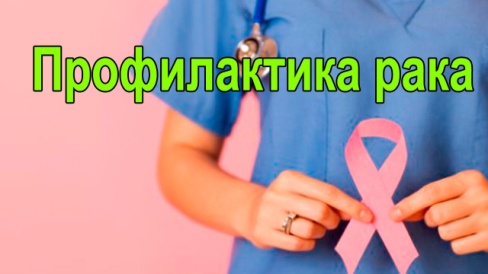 Как сохранить свое здоровье и избежать возникновения грозного недуга?Современный ритм жизни диктует нам новые условия и требования к сохранению здоровья. Постоянные стрессы, экологические загрязнения, неправильно питание, снижение физической активности и, в целом,  отсутствие заботы о своем здоровье приводят к возникновению различных заболеваний. Одним из самых серьезных из них является рак. В структуре причин смертности не только в нашей стране, но и в мире, онкологические заболевания занимают «почетное» второе место,  уступая лишь сердечно – сосудистой патологии. За 10 лет, с 2010 по 2019 год, число больных, состоящих на учете у онкологов Самарской области, возросло на 44%. Особенностями опухолей является то, что очень часто заболевание протекает совершенно бессимптомно, и явные признаки проявляются лишь на поздних стадиях. Онкологическое заболевание возможно излечить полностью только тогда, когда оно выявляется на ранней стадии (1-2 стадии). Поэтому вопросы профилактики и ранней диагностики для онкологов во всем мире являются приоритетными. Ежегодно, 4 февраля, отмечается  День борьбы против рака - World Cancer Day. Он был учрежден на первой Всемирной противораковой конференции 4 февраля 2000 года в Париже. Цель этого международного дня — повышение осведомлённости о раке как об одном из самых страшных заболеваний современной цивилизации, привлечение внимания к предотвращению, выявлению и лечению онкологических заболеваний. В течение 3 лет, с 2019 по 2021 годы,  он проходит под лозунгом «Я есть, и я буду» (I Am and I Will).Специалисты отделения медицинской профилактики Самарского областного клинического онкологического диспансера рекомендуют жителям нашей области знать и придерживаться простых, но эффективных  методов профилактики онкологических заболеваний:Соблюдать принципы «здорового питания»: употреблять в пищу много фруктов, овощей и грубо – волокнистой пищи, с низким содержанием жира, не злоупотреблять спиртными напитками. Поддерживать активный образ жизни: следить за своим весом, заниматься физическими упражнениями.Полностью отказаться от курения.Проходить профилактические осмотры и диспансеризацию, выполнять все рекомендации врачей.Если появились беспокоящие признаки или изменения в организме, стоит своевременно обратиться к врачу в поликлинику по месту жительства.Анализирую методы профилактики, можно смело сказать, что онкологические заболевания имеют ярко выраженный социальный аспект. Поэтому сейчас есть все возможности для формирования онкологической настороженности и снижения риска развития опухолей путем регулирования социальных векторов жизни общества. При этом важно помнить, что никто не знает организм лучше, чем сам человек. Внимательное отношение  к себе, использование в повседневной жизни принципов «здорового образа жизни» позволяет надолго сохранить свое здоровье. №Содержание внесенных предложений и замечанийСодержание внесенных предложений и замечанийРекомендации организатора о целесообразности или нецелесообразности учета замечаний и предложений, поступивших на общественных обсуждений или публичных слушанияхРекомендации организатора о целесообразности или нецелесообразности учета замечаний и предложений, поступивших на общественных обсуждений или публичных слушанияхВыводыПредложения, поступившие от участников общественных обсуждений или публичных слушаний и постоянно проживающими на территории, в пределах которой проводятся публичные слушанияПредложения, поступившие от участников общественных обсуждений или публичных слушаний и постоянно проживающими на территории, в пределах которой проводятся публичные слушанияПредложения, поступившие от участников общественных обсуждений или публичных слушаний и постоянно проживающими на территории, в пределах которой проводятся публичные слушанияПредложения, поступившие от участников общественных обсуждений или публичных слушаний и постоянно проживающими на территории, в пределах которой проводятся публичные слушанияПредложения, поступившие от участников общественных обсуждений или публичных слушаний и постоянно проживающими на территории, в пределах которой проводятся публичные слушанияПредложения, поступившие от участников общественных обсуждений или публичных слушаний и постоянно проживающими на территории, в пределах которой проводятся публичные слушания1Согласен с предоставлением разрешения на отклонение от предельных параметров разрешенного строительства, для земельного участка 63:17:0302002:1111 Согласен с предоставлением разрешения на отклонение от предельных параметров разрешенного строительства, для земельного участка 63:17:0302002:1111 Рекомендуется учесть мнение, внесенное в рамках публичных слушаний.Рекомендуется учесть мнение, внесенное в рамках публичных слушаний.Принять проект постановления «О предоставлении разрешения на отклонение от предельных параметров разрешенного строительства, реконструкции объектов капитального строительства для земельных участков» в редакции, вынесенной на публичные слушания.2Согласна с предоставлением разрешения на отклонение от предельных параметров разрешенного строительства, реконструкции объектов капитального строительства для земельного участка с кадастровым номером 63:17:0302002:1111 Согласна с предоставлением разрешения на отклонение от предельных параметров разрешенного строительства, реконструкции объектов капитального строительства для земельного участка с кадастровым номером 63:17:0302002:1111 Рекомендуется учесть мнение, внесенное в рамках публичных слушаний.Рекомендуется учесть мнение, внесенное в рамках публичных слушаний.Принять проект постановления «О предоставлении разрешения на отклонение от предельных параметров разрешенного строительства, реконструкции объектов капитального строительства для земельных участков» в редакции, вынесенной на публичные слушания.3Не возражаю в предоставлении разрешения на отклонение от предельных параметров разрешенного строительства Комиссаровой О.А.Не возражаю в предоставлении разрешения на отклонение от предельных параметров разрешенного строительства Комиссаровой О.А.Рекомендуется учесть мнение, внесенное в рамках публичных слушаний.Рекомендуется учесть мнение, внесенное в рамках публичных слушаний.Принять проект постановления «О предоставлении разрешения на отклонение от предельных параметров разрешенного строительства, реконструкции объектов капитального строительства для земельных участков» в редакции, вынесенной на публичные слушания.Предложения, поступившие от иных участников общественных обсуждений или публичных слушанийПредложения, поступившие от иных участников общественных обсуждений или публичных слушанийПредложения, поступившие от иных участников общественных обсуждений или публичных слушанийПредложения, поступившие от иных участников общественных обсуждений или публичных слушанийПредложения, поступившие от иных участников общественных обсуждений или публичных слушанийПредложения, поступившие от иных участников общественных обсуждений или публичных слушаний11---Соучредители: Администрация городского поселения Петра Дубрава муниципального района Волжский Самарской области и Собрание представителей городского поселения Петра Дубрава муниципального района Волжский Самарской области.Издатель - Администрация городского поселения Петра Дубрава муниципального района Волжский Самарской области.Главный редактор  - Арефьева С.А.Заместитель гл. редактора - Богомолова Т.А.Ответственный секретарь  - Тугунова Л.А.Тираж – 250 экземпляров.АДРЕС:  443546, Самарская обл., Волжский р-н, пос. Петра-Дубрава, ул. Климова, дом 7,Тел. 226-25-12, 226-16-15, e-mail: glavap-d@mail.ru